MS Alkoven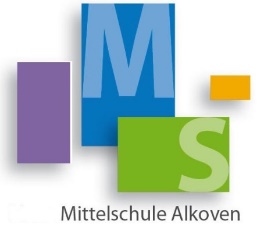 Schulstraße 1 - 4072 Alkovens405012@eduhi.at07274 6395 od. 0664 3536738https://ms-alkoven.at                                                                                                     Voranmeldung für die MS ALKOVENFalls die Schulentscheidung bereits getroffen wurde, kann eine Voranmeldung getätigt werden. Dazu das ausgefüllte Formular an folgende Adresse schicken:S405012@eduhi.atDie Voranmeldung ersetzt nicht den Anmeldebogen. Den Anmeldebogen nach den Semesterferien mit Zeugnis  an der Schule vorbeibringen.FamiliennameVornameGeburtsdatumReligionsbekenntnisPLZ, OrtStraßederzeit besuchte SchuleKlasse: